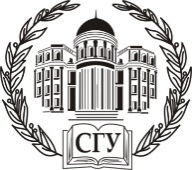 САРАТОВСКИЙ НАЦИОНАЛЬНЫЙ ИССЛЕДОВАТЕЛЬСКИЙГОСУДАРСТВЕННЫЙ УНИВЕРСИТЕТИМЕНИ Н. Г. ЧЕРНЫШЕВСКОГОЭкономический факультетПРОГРАММАХIII ЕЖЕГОДНОЙ НАУЧНОЙ КОНФЕРЕНЦИИ СТУДЕНТОВ И АСПИРАНТОВ «ЭКОНОМИКА И УПРАВЛЕНИЕ: ПРОБЛЕМЫ, ТЕНДЕНЦИИ, ПЕРСПЕКТИВЫ»г. Саратов, ул. Вольская, 10, XII корпус СГУ7-8 апреля 2023 годаОргкомитет конференции:Огурцова Е.В, кандидат экономических наук, декан экономического факультета заведующий кафедрой экономической теории и национальной экономики, СГУ, г. Саратов (председатель)Балаш О.С., кандидат экономических наук, заведующий кафедрой финансов и кредита, СГУ, г. Саратов (сопредседатель)Дорофеева Л.И., кандидат экономических наук, заведующий кафедрой менеджмента и маркетинга, СГУ, г. Саратов (сопредседатель)Члены оргкомитета конференции:Бгашев М.В., кандидат экономических наук, доцент кафедры менеджмента и маркетинга, Саратовский государственный университет, г. СаратовЗемлянухина Н.С., доктор экономических наук, профессор кафедры менеджмента и маркетинга, Саратовский государственный университет, г. СаратовКоновалова Т.Л., старший преподаватель кафедры экономической теории и национальной экономики, Саратовский государственный университет, г. СаратовЛеванова Л.Н., кандидат экономических наук, доцент кафедры менеджмента и маркетинга, Саратовский государственный университет, г. СаратовМитяева Н.В., доктор экономических наук, заведующий кафедрой менеджмента в образовании, Саратовский государственный университет, Саратовский государственный университет, г. СаратовОберт Т.Б., старший преподаватель кафедры экономической теории и национальной экономики СГУ, Саратовский государственный университет, г. СаратовПорезанова Е.В., кандидат экономических наук, доцент кафедры экономической теории и национальной экономики, Саратовский государственный университет, г. Саратов Михеева К.А., делопроизводитель кафедры экономической теории и национальной экономики, Саратовский государственный университет, г. Саратов Сенокосова О.В., кандидат экономических наук, доцент кафедры экономической теории и национальной экономики, Саратовский государственный университет, г. СаратовТаборова Ю.И., ассистент кафедры экономической теории и национальной экономики, Саратовский государственный университет, г. СаратовТугушева Р.Р., старший преподаватель кафедры экономической теории и национальной экономики, Саратовский государственный университет, г. Саратов Фенин К.В., кандидат экономических наук, старший преподаватель кафедры экономической теории и национальной экономики, Саратовский государственный университет, г. Саратов Фирсова А.А., доктор экономических наук, профессор кафедры финансов и кредита, Саратовский государственный университет, г. Саратов Фурсов А.Л., кандидат экономических наук, доцент кафедры менеджмента и маркетинга,  Саратовский государственный университет, г. СаратовШлякова О.А., кандидат экономических наук, доцент кафедры экономической теории и национальной экономики, Саратовский государственный университет, г. СаратовЧеремисинов Г.А., доктор экономических наук, профессор кафедры экономической теории и национальной экономики, Саратовский государственный университет, г. СаратовЧелнокова О.Ю., кандидат экономических наук, доцент кафедры экономической теории и национальной экономики, Саратовский государственный университет, г. СаратовЧистопольская Е.В., кандидат экономических наук, доцент кафедры финансов и кредита, Саратовский государственный университет, г. СаратовЮсупова С.М., кандидат экономических наук, доцент кафедры менеджмента и маркетинга, Саратовский государственный университет, г. СаратовУчастники конференции:студенты, магистранты и аспиранты экономического, юридического и механико-математического факультетов, Института истории и международных отношений Саратовского государственного университета им. Н. Г. Чернышевского, Социально-экономического института Саратовского государственного технического университета им. Гагарина Ю.А., факультета ветеринарной медицины, пищевых и биотехнологий Саратовского государственного аграрного университета и Московского инженерно-физического института, Института экономики и управления Пензенского государственного университета.«ЭКОНОМИКА И УПРАВЛЕНИЕ: ПРОБЛЕМЫ, ТЕНДЕНЦИИ, ПЕРСПЕКТИВЫ»7-8 апреля 2023 года, г. Саратов, ул. Вольская, 10, XII корпус СГУРасписание работы конференции:7 апреля 2023 г.Время для доклада: 5-7 минутСЕКЦИЯ 1Теория и практика экономического развития России(7 апреля, 12.00, XII корпус СГУ, ул. Вольская, 10, 404 ауд.)Председатель - профессор кафедры экономической теории и национальной экономики экономического факультета СГУ имени Н.Г. Чернышевского Черемисинов Георгий АлександровичСекретарь – ассистент кафедры экономической теории и национальной экономики экономического факультета СГУ имени Н.Г. Чернышевского Татарко Вячеслав Алексеевич  Абабков Павел ИгоревичАбабков П.И., студент магистратуры экономического факультета 1 курса СГУ 151 гр.Изменение уровня инфляции в РФ и её влияние на жизнь населения (Научный руководитель – проф. Фоменко А.В.)ababkov64@mail.ruАзимова Ханым Азер кызы, Гаспарян Рипсиме МелконовнаАзимова Х.А., Гаспарян Р.М., студенты экономического факультета 1 курса СГУ 112 гр.
Влияние демографических факторов на развитие российской экономики (Научный руководитель – ст. преподаватель Фенин К.В.) azimova_h2004@mail.ru, hripsim-04@mail.ruБогомолова Тамара ВладимировнаБогомолова Т.В., студентка экономического факультета 2 курса магистратуры СГУ 271 гр. Тендерное финансирование развития экономической деятельности (Научный руководитель – проф. Черемисинов Г.А.)bogomolova.tamara18@yandex.ruВечканов Кузьма СергеевичВечканов К.С., студент юридического факультета 3 курса СГУ 321 гр.Особенности экономической  программы партии «Новые Люди» (Научный руководитель – проф. Вилков А.А.)vechkanov.kuzma@yandex.ruГембач Варвара ВадимовнаГембач В. В., студентка экономического факультета 4 курса 411 гр.Роль стартапов в реализации политики импортозамещения в современной России (Научный руководитель – доц. Огурцова Е.В.)gembachvary@gmail.comДжалигов Артур ЗамбековичДжалигов А.З., студент экономического факультета 4 курса СГУ 411 гр.Влияние оттока капитала на малые и средние предпринимательства в современной российской экономике (Научный руководитель - ст. преподаватель Фенин К.В.)id485@bk.ruЕфимова Алина Дмитриевна, Сидякина Анна ВитальевнаЕфимова А.Д., Сидякина А.В., студенты экономического факультета 3 курса СГУ 321 гр.Специфика инновационных проектов в аграрном секторе России (Научный руководитель – проф. Пчелинцева И.Н.)sidyakina.an@mail.ru, alinaefimova2015alina@gmail.comЕрмолаева Мария Дмитриевна, Корнеева Виктория АлександровнаЕрмолаева М.Д., Корнеева В.А., студентки экономического факультета  3 курса СГУ  321 гр.Актуальные проблемы реализации строительных проектов в России (Научный руководитель – проф. Пчелинцева И.Н.)mari.ermolaeva.02@inbox.ru, korneeva_viktoriya_2002@mail.ruИндустриев Максим АлексеевичИндустриев М.А., аспирант экономического факультета 1 курса ЮФУТрансформация трудовых отношений в условиях современной постиндустриальной экономики (Научный руководитель -  проф. Туманян Ю.Р.)industriev@sfedu.ruКараева Ангелина ИгоревнаКараева А.И., студент экономического факультета 4 курса СГУ 412 гр.Моделирование объема промышленного производства в России (Научный руководитель – зав. кафедрой Балаш О.С.)karaevang@gmail.ruМежонов Александр Дмитриевич, Фильшина Элеонора Олеговна  Межонов А.Д., Фильшина Э.О., студенты экономического факультета  3 курса СГУ 311 гр.Повышение эффективности использования ресурсов на предприятиях АПК на основе технологии вертикального фермерства  (Научный руководитель – ст. преподаватель Коробов Е.А.)amezhonov@list.ru, elya/filshina@yandex.ruМелкумян Анна АмбарцумовнаМелкумян А.А., студент экономического факультета 1 курса магистратуры СГУ 161 гр.Влияние международной экономической интеграции на динамику капитала в России (Научный руководитель – доц. Огурцова Е.В.)melkumyan.ann@yandex.ruМуса Карим Ибрахимович Муса К.И., студент экономического факультета 4 курса СГУ 411 гр. Развитие и поддержка малых предприятий после пандемии (Научный руководитель – зав. кафедрой Огурцова Е.В.)karim_musa@mail.ruПлатицын Никита ПавловичПлатицын Н.П. студент экономического факультета 4 курса СГУ 411 гр.Анализ франчайзинга в России (Научный руководитель – зав. кафедрой Огурцова Е.В.)platitsyn.nickita@yandex.ruПоздеев Алексей Викторович, Федорова Мария АлександровнаПоздеев А.В, Федорова М.А. – студенты механико-математического факультета 1 курса 141 гр. Внутренние факторы экономического развития и их своеобразие в России (Научный руководитель - ст. преподаватель Фенин К.В.)alex2004rf@mail.ru, mari.fedorova.2004@inbox.ruПрорехин Эдуард АлександровичПрорехин Э.А., студент экономического факультета 4 курса СГУ 411 гр.Перспективы развития российского здравоохранения после эпидемии короновируса (Научный руководитель – доц. Челнокова О.Ю.)prorehinea@mail.ruСамуйлов Александр ГермановичСамуйлов А.Г., студент экономического факультета 1 курса  магистратуры СГУ 161 гр.Особенности развития туризма в России (Научный руководитель – доц. Челнокова О.Ю.)samuilovsasha29@bk.ruСучкова Александра АнатольевнаСучкова А.А., студентка экономического факультета 3 курса СГУ 311 гр.Перспективы развития зелёных финансов в РФ (Научный руководитель – доц. Айриева А.Н.)
suchkowa.alexandra@yandex.ruТаборова Юлия ИгоревнаТаборова Ю. И., студентка экономического факультета 1 курса СГУ 161 гр.Влияние межстранового перетока интеллектуальных ресурсов на развитие российской экономики (Научный руководитель – доц. Огурцова Е.В.)yulya.taborova@mail.ruТарасова Кристина ВладимировнаТарасова К.В., студентка экономического факультета 2 курса магистратуры СГУ 231 гр.Состояние рынка слияний и поглощений в условиях современной России (Научный  руководитель - проф. Кириллова О.С.)kristishkatarasuk@mail.ruТатарко Вячеслав АлексеевичТатарко В.А., студент экономического факультета 2 курса магистратуры СГУ 271 гр.  Сегментирование, анализ рынка и инвестиционная политика инновационного промышленного предприятия (Научный руководитель – проф. Черемисинов Г.А.)v.tatarko24@gmail.comТуренко Виктория НиколаевнаТуренко В.Н., студент экономического факультета 2 курса магистратуры СГУ 171 гр.Особенности развития электронной коммерции в России (Научный руководитель – проф. Черемисинов Г.А.)areshka333@mail.ruШубин Сергей АлексеевичШубин С.А., студент экономического факультета 1 курса аспирантуры СГУПромышленная политика в эпоху глобальных трансформаций: инструменты инновационного развития (Научный руководитель – проф. Черемисинов Г. А.)sergey_shubin_98@mail.ru СЕКЦИЯ 2Актуальные вопросы предпринимательской деятельности в России(7 апреля, 12.00, XII корпус СГУ, ул. Вольская, 10, 429 ауд.)Председатель – старший преподаватель кафедры экономической теории и национальной экономики экономического факультета СГУ имени Н.Г. Чернышевского Оберт Татьяна Борисовна Секретарь - делопроизводитель кафедры экономической теории и национальной экономики экономического факультета СГУ имени Н.Г. Чернышевского Михеева Ксения АнатольевнаАн Алина Александровна, Самандарова Нилуфар Давранбек КижиАн А. А., Самандарова Н.Д., студентки экономического факультета 3 курса СГУ312 гр. Особенности развития социального предпринимательства (Научный руководитель - ст. преподаватель Оберт Т.Б.)anchik.alina@yandex.ru, dnssnr@gmail.comВоробьёва Дарья Николаевна, Добродомова Яна АлексеевнаВоробьёва Д.Н., Добродомова Я.А., студентки экономического факультета 2 курса 211 гр.Формирование и развитие современных маркетплейсов (Научный руководитель - доц. Порезанова Е.В.)Daryanv03@mail.ru, rosesaleones@gmail.comГембач Варвара ВадимовнаГембач В. В., студент экономического факультета 4 курса СГУ 411 гр.Стартап в условиях санкций: риск или окно возможностей  (Научный руководитель – доц. Огурцова Е.В.)gembachvary@gmail.comГуцул Анастасия Сергеевна Гуцул А.С., студентка экономического факультета 1 курса СГУ 121 гр.Электронная коммерция как способ развития предпринимательства в России (Научный руководитель - доц. Порезанова Е. В.)nnsguzul@gmail.comЕгорова Полина Кирилловна, Ерохин Артем СергеевичЕгорова П.К., Ерохин А.С., студенты экономического факультета 1 курса СГУ 111 гр.Интернет - предпринимательство в России (Научный руководитель - доц. Коротковская И.В.)cadens2004@mail.ru , arte01121@gmal.comЕрмолаев Максим Евгеньевич, Алешин Георгий Павлович Ермолаев М.Е., Алешин Г.П., студенты экономического факультета 3 курса СГУ 312 гр.
Развитие малого бизнеса в интернете (Научный руководитель - ст. преподаватель Оберт Т.Б.)
lck.g@mail.ruб, remetc2002@mail.ru  Кембель Лаура Анатольевна, Старостина Елизавета ПавловнаКембель Л.А., Старостина Е.П., студентки экономического факультета 1 курса 111 гр.Развитие краудфандинга, краудлендинга и краудинвестинга как инструментов привлечения инвестиций в бизнес (Научный руководитель – ст. преподаватель Савинова О.В.)laura.kembel@yandex.ru, starostina.liza2004@yandex.ruКоновалова Ксения АндреевнаКоновалова К.А., студентка экономического факультета 3 курса СГУ 312 гр.Стратегия развития и поддержки малого предпринимательства в Саратовской области (Научный руководитель – ст. преподаватель Оберт Т.Б.)konovalova.kseniya.2002@gmail.comКремешняя Анастасия Филипповна, Хоровская Алена СергеевнаКремешняя А.Ф., Хоровская А.С., студенты экономического факультета 2 курса СГУ 221 гр.Статистика развития предпринимательской деятельности в условиях санкций в России (Научный руководитель – доц. Милованов Д.И.) kremeshnyayaanastasia@yandex.ru, horovskaya@yandex.ruМахонина Анастасия АлександровнаМахонина А.А., студентка факультета ветеринарной медицины, пищевых и биотехнологий 3 курса СГАУ 301 гр.Развитие социального предпринимательства в современных условиях (Научный руководитель – доц. Коротковская Е.В.)mahonona18@yanex.ruМаксимова Алёна ПавловнаМаксимова А.П., студентка экономического факультета 2 курса СГУ 211 гр.Конкурентные стратегии развития малого бизнеса в сфере развлечений (на примере ИП сети квестов «LOCKation» (Научный руководитель – доц. Федоляк В.С.)alenar03@yandex.ruМихеева Ксения АлексеевнаМихеева К.А., студентка экономического факультета 3 курса СГУ 311 гр.Тенденции развития малого предпринимательства аграрного сектора в условиях санкционных ограничений (Научный руководитель - ст. преподаватель Оберт Т.Б.)ksyusha.mikheeva.2001@mail.ruМошкович Никита СергеевичМошкович Н.С., студент экономического факультета 4 курса СГУ 411 гр.Развитие предпринимательства на рынке услуг в современных российских условиях (Научный руководитель – ст. преподаватель Оберт Т.Б.)nekit_moshkovich@mail.ruПопова Анастасия Алексеевна, Фадейкина Румия ДанияровнаПопова А.А., Фадейкина Р.Д., студентки экономического факультета 2 курса 211 гр.Трудности развития молодежного предпринимательства в Саратовской области и пути их решения (Научный руководитель – доц. Порезанова Е.В.)rumiafadejkina@mail.ru, nastpopo2004@mail.ruПроскурин Илья АлексеевичПроскурин Илья Алексеевич, студент экономического факультета 3 курса СГУ 312 гр.Использование электронной торговли в продвижении бизнеса в России (Научный руководитель – ст. преподаватель  Оберт Т.Б)ilya19275@gmail.comСамарин Никита Алексеевич Самарин Н.А., студент Института экономики и управления 3 курса ПГУ 20 ЭЧ1 гр.Практика использования технологии распределенных реестров для подтверждения подлинности объекта сделки (Научный руководитель – доц. Рындина С.В.)samarinnikitka@gmail.comСмирнова Екатерина Витальевна, Росличенко Анастасия ДмитриевнаСмирнова Е.В., Росличенко А.Д., студенты экономического факультета 3 курса СГУ 312 гр.Валютные переводы в Китай (Научный руководитель – ст. преподаватель Оберт Т.Б.)Smirn0va-Kate0@yandex.ru, Nastyaros02@mail.ruФилиппова Виктория Валерьевна, Сусанина Юлиана ГеннадьевнаФилиппова В.В., Сусанина Ю.Г., студентки экономического факультета 1 курса СГУ 111 гр.Государственная поддержка развития инновационного предпринимательства (Научный руководитель - доц. Коротковская Е.В.) viktoria.filippova04@mail.ru, vip.susanina@inbox.ruФильшина Элеонора ОлеговнаФильшина Э.О., студент экономического факультета 3 курса СГУ 311 гр.Развитие изоляционно-металлургического бизнеса в Саратовской области (Научный руководитель – проф. Фирсова А.А.)elya.filshina@yandex.ruСЕКЦИЯ 3Условия устойчивого развития предприятий в современной российской экономике (7 апреля, 10.00, XII корпус СГУ, ул. Вольская, 10, 411 ауд.)Председатель – доцент кафедры экономической теории и национальной экономики экономического факультета СГУ имени Н.Г. Чернышевского Порезанова Елена ВладимировнаСекретарь - старший преподаватель кафедры экономической теории и национальной экономики экономического факультета СГУ имени Н.Г. Чернышевского Коновалова Татьяна ЛеонидовнаАбросимова Екатерина Сергеевна, Шевченко Ксения Сергеевна Абросимова Е. С., Шевченко К. С., студентки экономического факультета 2 курса СГУ 211 гр. Особенности импортозамещения на предприятиях пищевой промышленности на примере компании «Мултон» (Научный руководитель - доц. Порезанова Е. В.) abrosimova.eks@gmail.com, ksy.shev.2004@mail.ruВидяйкин Артём ОлеговичВидяйкин А.О., студент экономического факультета 2 курса СГУ 211 гр.Использование стратегии диверсификации для развития предприятия (Научный руководитель – доц. Порезанова Е.В.)artem.vidyaykin@mail.ru Волкова Анастасия Сергеевна, Туркин Андрей АлексеевичВолкова А.С., Туркин А.А., студенты экономического факультета 2 курса СГУ 211 гр.Соотношение уровня производительности труда и заработной платы на российских предприятиях (Научный руководитель – доц. Порезанова Е.В.)volkova06478@yandex.ru, turkin2003@bk.ruВолкова Юлия Сергеевна, Черникова Анастасия Васильевна Волкова Ю. С., Черникова А. В., студентки экономического факультета 2 курса СГУ 211 гр.Изменение стратегии развития российских предприятий парфюмерно-косметической промышленности в условиях санкций (Научный руководитель – доц. Порезанова Е.В.)a.chernickova@gmail.comГамидов Руслан АзайевичГамидов Р.А., студент экономического факультета 2 курса СГУ 211гр.Импортозамещение в условиях современной российской экономики (Научный руководитель – доц. Порезанова Е.В.)sensei2432@mail.ruГорбунов Артём Вадимович, Миронова Ксения РомановнаГорбунов А.В., Миронова К.Р., студенты экономического факультета 2 курса СГУ 212 гр.Вектор перемен. Реализация стратегий по устойчивости компаний в современных условиях (Научный руководитель - доц. Порезанова Е.В.)Gartem15nov@gmail.com, kseniiamironova003@gmail.comЗаиченко Максим ДенисовичЗаиченко М.Д., студент экономического факультета 1 курса СГУ 121 гр.Устойчивое развитие предприятия в современных условиях (на примере ООО «Молочный комбинат Энгельский» - ГК «Белая долина») (Научный руководитель - доц. Порезанова Е.В.)zaichenkomaxi@yandex.ruКарташов Дмитрий ЕвгеньевичКарташов Д. Е., студент института истории и международных отношений 2 курса СГУ 211 гр.Развитие государственных электронных закупок (Научный руководитель - ст. преподаватель Коновалова Т. Л.)Karta.d@bk.ruНестерова Алиса Александровна, Бадалян Диана Масисовна Нестерова А.А., Бадалян Д.М., студенты экономического факультета 2 курса СГУ 211-212 гр. Стратегия крупных предприятий в современных условиях (Научный руководитель – доц. Порезанова Е.В.) alisanesterova64@gmail.com, dianabadalyan2017@gmail.comОсинкина Татьяна АлексеевнаОсинкина Т.А., студентка экономического факультета 1 курса СГУ 151 гр.Устойчивое развитие предприятия как фактор конкурентоспособности в современной российской экономике (Научный руководитель – доц. Калашникова С.П.)osinkina.tan@yandex.ruПрасс Маргарита Романовна, Пархоменко Вероника Евгеньевна Прасс М.Р., Пархоменко В.Е., студенты экономического факультета СГУ 2 курса 211 гр.Способы повышения рентабельности малых предприятий (Научный руководитель – доц. Порезанова Е.В.)margaritaprass200902@gmail.com. parom.nika@gmail.comРоманова Виктория Васильевна Романова В. В., студентка факультета компьютерных наук и информационных технологий 3 курса СГУ 351 гр.Проблемы развития субъектов малого предпринимательства в условиях санкционных ограничений в России (Научный руководитель – доц. Челнокова О. Ю.)romanowa.rom-viki@yandex.ruСосновцева Ирина Дмитриевна, Феничева Мария Васильевна Сосновцева И.Д., Феничева М.В, студентки экономического факультета СГУ 2 курса 212 гр.Проблемы и перспективы развития лизинговых компаний в России (Научный руководитель – доц. Порезанова Е.В.)sosnovtsewa.i@yandex.ru, fenichevamaria@gmai.com Ульянина Юлия Александровна, Якимочева Полина Павловна Ульянина Ю.А., Якимочева П.П., студентки экономического факультета СГУ 2 курса 212 гр.Новые стратегии  развития малых предприятий в России (Научный руководитель – доц. Порезанова Е.В.)Ulianina15@gmail.com Черкасова Светлана Ивановна Черкасова С.И., студент экономического факультета 2 курса СГУ 211 гр.Политика в области устойчивого развития на примере российской компании «Яндекс» (Научный руководитель - доц. Порезанова Е. В.)cherrrrrry17@gmail.com СЕКЦИЯ 4Человеческий капитал в цифровой экономике(7 апреля, 12.00, XII корпус СГУ, ул. Вольская, 10, 404 ауд.)Председатель – доцент кафедры экономической теории и национальной экономики экономического факультета Челнокова Ольга ЮрьевнаСекретарь - старший преподаватель кафедры экономической теории и национальной экономики экономического факультета СГУ имени Н.Г. Чернышевского Тугушева Рясимя РигаятьевнаБазарова Татьяна Алексеевна, Трушакова Ксения Дмитриевна Базарова Т.А, Трушакова К.Д, студентки экономического факультета 1 курса СГУ 111 гр.Индустрия моды как рыночный сегмент (Научный руководитель – проф. Митяева Н. В)tanikaba2004@icloud.com , ksenyatrushakova04@icloud.comВласова Елена Константиновна, Шевченко Алина ИгоревнаВласова Е.К., Шевченко А.И., студенты механико-математического факультета 3 курса 351 гр.Дефицит ИТ-специалистов: причины и пути решения (Научный руководитель – доц. Мельникова Ю.В.)elena_vlasova2000@mail.ru, shevchenkoalina1102@mail.ruГамидов Руслан АзайевичГамидов Р.А., студент экономического факультета 2 курса СГУ 211гр.Влияние нейросетей на рынок труда (Научный руководитель – проф. Митяева Н.В.)sensei2432@mail.ruИванов Сергей Павлович Иванов С.П., студент экономического факультета 3 курса СГУ 312 гр.Чат-GPT: почему искусственный интеллект будет работать за вас (Научный руководитель – доц. Челнокова О.Ю.)homesergei2@gmail.comКатаржин Никита Сергеевич Катаржин Н.С., студент экономического факультета 1 курса магистратуры СГУ 151 гр.Искусственный интеллект в трейдинге (Научный руководитель – проф. Кириллова О.С.) nikitakatarzhin@yandex.ruКочетков Александр РомановичКочетков А.Р., студент экономического факультета 1 курса СГУ 161 гр.Развитие электронной торговли в России (Научный руководитель - проф. Красильников О.Ю.)kochetkov923@mail.ruЛетова Анастасия АлександровнаЛетова А.А., студентка экономического факультета 1 курса СГУ 161 гр.Баннерная реклама как способ привлечения потребителей на интернет-сайт (Научный руководитель - проф. Черемисинов Г.А.)nastya.letova2000@yandex.ruЛадягина Валерия СвятославовнаЛадягина В.С, студентка 1 курса магистратуры экономического факультета СГУ 161 гр. Влияние интернет-технологий на развитие предпринимательской деятельности в современной России (Научный руководитель – доц. Челнокова О.Ю.)leraladyagina@gmail.com Маслеева Елизавета Васильевна, Сазонова Екатерина Алексеевна Маслеева Е.В., Сазонова Е.А., студенты экономического факультета 1 курса СГУ 111 гр.Экономическая безопасность в условиях цифровой экономики (Научный руководитель –  проф. Митяева Н.В.)sazonovaekaterina081@gmail.com, masleevaliza@mail.ruМежонов Александр Дмириевич, Авджян Даниил ГригорьевичМежонов А.Д. Авджян Д.Г., студенты экономического факультета  3 курса СГУ 311- 321 гр.Направление и развитие технологий BIG DATA в России (Научный руководитель – зав. кафедрой Балаш О.С.)amezhonov@list.ru avd.dan@mail.ruРозова Анастасия ОлеговнаРозова А. О., студентка экономического факультета 4 курса СГУ 411 гр.Роль человеческого капитала в развития малого и среднего предпринимательства в современных условиях (Научный руководитель – ст. преподаватель Тугушева Р.Р.)Webli_nex@mail.ruСавинова Мария Олеговна, Карпова Елена Геннадьевна Савинова М.О., Карпова Е.Г., студентки экономического факультета 1 курса 121 гр.Цифровизация в организации: возможности и угрозы (Научный руководитель – проф. Пчелинцева И.Н.)mariasavinova01@mail.ru, karpovaaa.elena.02@mail.ruЩанина Елизавета ВячеславовнаЩанина Е.В., студентка Института экономики и управления 2 курса ПГУ 21ЭП1 гр.Пять компетенций цифрового общества (Научный руководитель – доц. Тусков А.А.)shchanina03@list.ruСЕКЦИЯ 5Теория и практика управления организацией (7 апреля, 12.00, XII корпус СГУ, ул. Вольская, 10, 433 ауд.)Председатель – кандидат экономических наук, доцент кафедры менеджмента и маркетинга экономического факультета СГУ имени Н.Г. Чернышевского Леванова Лидия НиколаевнаСекретарь - кандидат экономических наук, доцент кафедры менеджмента и маркетинга экономического факультета СГУ имени Н.Г. Чернышевского Бгашев Максим ВадимовичАливердиева Сабина Айдыновна, Сергеева Мария АндреевнаАливердиева С.А., Сергеева М.А., студентки экономического факультета 2 курса СГУ 221 гр.Брендинг территорий как инструмент создания имиджа в туристическом бизнесе (на примере Саратовской области) (Научный руководитель – доц. Калашникова С.П.)
sergeevamaria2381@gmail.com, sabina.aliverdieva.04@mail.ruБондарь Александр АлександровичБондарь А. А., студент экономического факультета 3 курса СГУ 321 гр.Смена корпоративного контроля в современных условиях России (Научный руководитель – доц. Леванова Л.Н.)bondar_aa@inbox.ruБуныгина Полина Владимировна Буныгина П.В., студентка 1 курса Экономического факультета, 151 группа(магистратура)Тенденции развития мотивации персонала в организации (Научный руководитель – зав. кафедрой Дорофеева Л.И.)pbunygina@mail.ruВаргина Лилия АнатольевнаВаргина Л.А., студент экономического факультета 1 курса магистратура СГУ 151 гр.Изучение корпоративного управления рисками в организации (Научный руководитель – доц. Бгашев М.В.)Sivachenko_lilia13@mail.ruВеличко Ольга Владимировна Величко О.В., студент Социально-экономического института  2 курса СГТУ им. Гагарина, Б1-МЕНЖ-21 гр.Факторы, влияющие на развитие корпоративной культуры (Научный руководитель – доц.  Глушкова Ю.О.)wayv03@gmail.com Волков Богдан АлексеевичВолков Б.А., студент экономического факультета 1 курса магистратуры СГУ 151 гр.Особенности маркетинговой стратегии предприятия в современных условиях (Научный руководитель – доц. Калашникова С.П.)Bogdan320@yandex.ruГрысюк Елена Сергеевна, Белонова Анастасия Александровна Грысюк Е.С., Белонова А.А., студентки факультета экономики и управления 3 курса ПИУ им. Столыпина (филиал РАНХиГС) 342 гр. Развитие социальной ответственности и социальная политика организации в современных условиях (Научный руководитель – доц. Калашникова С.П.)elena-gry@mail.ru, anasta_belonova2001@mail.ruГузанова Анастасия Олеговна Гузанова А.О., студент экономического факультета 1 курса СГУ 151 гр.Понятие и сущность мотивации персонала (Научный руководитель – зав. кафедрой Дорофеева Л.И.)guzanova0801@mail.ruГуцул Анастасия Сергеевна Гуцул А.С., студентка экономического факультета 1 курса СГУ 121 гр.Опыт российских предприятий по адаптации зарубежной модели управления 5S (Научный руководитель - проф. Пчелинцева И. Н.)nnsguzul@gmail.comДемагина Надежда ВячеславовнаДемагина Н.В., студент экономического факультета 1 курса магистратуры СГУ 151 гр.Тенденции применения информационных технологий в сфере высшего образования (Научный руководитель – доц. Леванова Л.Н.)demaginanv@yandex.ruДмитриева Ирина Алексеевна, Орлов Егор ДмитриевичДмитриева И.А., Орлов Е.Д., студенты факультета экономики и управления 3 курса ПИУ им. Столыпина (филиал РАНХиГС) 333 гр.Адаптация российского бизнеса: новый нейминг компаний как инструмент импортозамещения (Научный руководитель – доц. Калашникова С.П.)irina.irina.2002.id@gmail.com,  orlovegor190@gmail.comЕрмолаева Мария Дмитриевна Ермолаева М.Д., студент экономического факультета 3 курса СГУ 321 гр.Комплаенс как современное направление в управленческой науке (Научный руководитель – доц. Леванова Л.Н.)mari.ermolaeva.02@inbox.ruЕфимова Алина ДмитриевнаЕфимова А.Д., студент экономического факультета 3 курса СГУ 321 гр.Картелизация как форма проявления рыночной власти российских компаний (Научный руководитель – доц. Леванова Л.Н.)alinaefimova2015alina@gmail.comЕфимова Ирина Александровна Ефимова И.А., студент экономического факультета 2 курса СГУ 222 гр. Слухи как инструмент работы с имиджем организации (Научный руководитель – доц. Милованов Д.И.)efira003@mail.ruЖугина Юлия ДмитриевнаЖугина Ю.Д., студент экономического факультета 1 курса СГУ 111гр. Стратегия и тактика управления организацией (Научный руководитель – проф. Дорофеева Л. И. julia.zhugina@gmail.comКатышев Михаил СергеевичКатышев М.С., студент экономического факультета 1 курса СГУ 151 гр.Эффективный стиль менеджера организации (Научный руководитель – доц. Леванова Л.Н.)liverpoolfondof@gmail.com Колодезникова Юлия ЮрьевнаКолодезникова Ю.Ю., студент экономического факультета 2 курса СГУ 251 гр.Управление мотивацией персонала в условиях постоянно меняющейся  внешней среды  (Научный руководитель – зав. кафедрой Дорофеева Л.И.)WeekPost7@yandex.ruКорнеева Виктория Александровна Корнеева Виктория Александровна, студент экономического факультета 3 курса 321 гр.Антимонопольный комплаенс: теория и практика (Научный руководитель - доц. Леванова Л.Н.)korneeva_viktoriya_2002@mail.ruЛазарева Анна Сергеевна Лазарева А.С., студент экономического факультета 1 курса магистратуры СГУ 151 гр.Формирование и развитие корпоративного управления организации (Научный руководитель – доц. Стазаева И.В.)lazareva2000@bk.ruЛазарева Ольга АндреевнаЛазарева О. А., студентка экономического факультета 1 курса магистратуры СГУ 151 гр.Управление многонациональным персоналом в транснациональной корпорации (Научный руководитель – доц. Юсупова С.М.)lazareva2512@mail.ruМалышкина Екатерина Михайловна, Москвитина Наталия ВладимировнаМалышкина Е.М., Москвитина Н.В., студент экономического факультета 2 курса СГУ 221 гр.Продвижение компании в социальных сетях для развития бизнеса (Научный руководитель – доц. Калашникова С.П.)katherinaass@mail.ru, tusamozz@gmail.comМихайлюк Иван ВладимировичМихайлюк И.В., студент экономического факультета 1 курса СГУ 151 гр.Современные элементы системы внутреннего контроля (Научный руководитель – доц. Леванова Л.Н.)Lisii88@inbox.ruМысовская Арина СергеевнаМысовская А. С., студент  экономического факультета, 1 курса магистратуры СГУ 151гр.Современные направления развития системы менеджмента качества в корпорациях (Научный руководитель –  доц. Леванова Л. Н.)arina_m_77@mail.ruМясникова Анастасия НиколаевнаМясникова А.Н. Студентка экономического факультета 1 курса СГУ 151 гр.Управление конфликтами в организации: ключевые аспекты системного подхода (Научный руководитель – проф.  Пчелинцева И.Н.)alina_95@mail.ruРубчевская Алина Алексеевна, Пионткевич Полина АнтоновнаРубчевская А.А., Пионткевич П.А., студент экономического факультета 2 курса СГУ 221 гр.Эстетика визуального контента в маркетинговых коммуникациях (Научный руководитель – доц. Калашникова С.П.)alina.ru.64@mail.ru, ppolinaap@yandex.ruСидякина Анна ВитальевнаСидякина А.В., студент экономического факультета 3 курса СГУ 321 гр.Навязывание условий договора как форма злоупотребления рыночной властью доминирующих компаний в России (Научный руководитель – доц. Леванова Л.Н.)sidyakina.an@mail.ruСеребряков Наиль Ринатович, Савичев Сергей СергеевичСеребряков Н.Р., Савичев С.С., студенты экономического факультета 1 курса СГУ 321 гр.Влияние санкций на компаративное управление в России (Научный руководитель – доц. Леванова Л.Н.)nail.serebryakov2002@gmail.comСкребнев Никита ОлеговичСкребнев Н.О., студент экономического факультета 1 курса СГУ 151 гр. Стратегическое проектирование организационной структуры компании (Научный руководитель – проф.  Пчелинцева И.Н.)nskrebnev@yandex.ruТатлова Алина Дамировна, Шмагина Виктория АлексеевнаТатлова А.Д., Шмагина В.А., студенты экономического факультета 1 курса СГУ 121 гр.Модели организационных отношений как характеристика стилей руководства (Научный руководитель – проф. Пчелинцева И.Н.)a.tatlova97@gmail.com, wika334000@gmail.comТерекалиева Алсу Армановна Терекалиева А.А,  студентка экономического факультета 2 курса СГУ 222 гр.Обобщенные ошибки российских компаний в реализации маркетинговых стратегий  (Научный руководитель – доц. Калашникова С. П.)alsuterekalieva4@gmail.comШтадлер Ольга АлександровнаШтадлер О. А., студентка экономического факультета 2 курса магистратуры СГУ 251 гр.Реализация концепции корпоративной социальной ответственности в ООО «НПО «Нефтегазкомплекс-ЭХЗ» (Научный руководитель – доц. Стазаева И.В.)olga.shtadler1999@mail.ruЮрченко Антон Юрьевич Юрченко А.Ю., студент экономического факультета 1 курса магистратуры 151 гр.Тенденции развития управления корпоративной репутацией организации (Научный руководитель – доц.  Леванова Л.Н.)urchenko-anton@mail.ruСЕКЦИЯ 6Актуальные проблемы экономики труда и управления персоналом (7 апреля, 14.00, XII корпус СГУ, ул. Вольская, 10, 402 ауд.)Председатель – доктор экономических наук, профессор кафедры менеджмента и маркетинга экономического факультета СГУ имени Н.Г. Чернышевского Землянухина Надежда СергеевнаСекретарь - кандидат экономических наук, доцент кафедры менеджмента и маркетинга экономического факультета СГУ имени Н.Г. Чернышевского Юсупова Светлана Михайлова Алавина Елизавета МихайловнаАлавина Е.М., студент экономического факультета 4 курса СГУ 421 гр.Проблемы управления интеллектуальной собственностью в работе с персоналом (Научный руководитель – доц. Юсупова С.М.)Ealavina@mail.ruБабрышов Роман ИгоревичБабрышов Р.И., студент экономического факультета СГУ 421 гр.Особенности управления человеческими ресурсами в бюджетной организации (Научный руководитель – проф. Землянухина Н.С)761Roman@gmail.comБалыкина Алина Андреевна Балыкина А.А., студентка экономического факультета 4 курса СГУ 441 гр.Современные проблемы экономики труда и управление персоналом (Научный руководитель – проф. Землянухина Н.С.)Balykina.alya@gmail.comБольшаков Андрей АлексеевичБольшаков А.А., студент экономического факультета 1 курса СГУ 121 гр.Мотивация студентов к активной общественной жизни на факультете (Научный руководитель –  проф. Пчелинцева И.Н.)andrey.bolshakov.19801980@mail.ruВеличко София ДмитриевнаВеличко С.Д., студентка экономического факультета 1 курса СГУ 141 гр.Повышение мотивационного потенциала студентов (Научный руководитель – зав. кафедрой Дорофеева Л. И.)sofiya.24.velichko@yandex.ruДормидонтова Олеся НиколаевнаДормидонтова О.Н, студентка экономического факультета 4 курса СГУ 441 гр.Современные тенденции обучения персонала в организации (Научный руководитель – зав. кафедрой Дорофеева Л. И.) olesya.dormidontova@inbox.ru Душевина Юлия Львовна, Ручнова Дарья Олеговна Душевина Ю.Л.,  Ручнова Д.О., студентки экономического факультета СГУ 441 гр.Как мотивация и вознаграждения влияют на профессиональное выгорание сотрудника (Научный руководитель – проф. Землянухина Н.С.)iulia.dushevina@yandex.ru, druchnova@yandex.ruКулик Сергей ДмитриевичКулик С.Д, студент экономического факультета 3 курса СГУ 341гр.Специфика карьерного развития персонала в сфере молодежной политики (Научный руководитель – проф. Землянухина Н.С)sergey.kulik.1999@mai.ruМартиросян Эрмине Норайровна, Туманян Лиана АртуровнаМартиросян Э.Н., Туманян Л.А., студентки экономического факультета 4 курса СГУ 441 гр.Социализация как способ развития персонала (Научный руководитель – зав. кафедрой Дорофеева Л. И.)erminemartirosan685@gmail.com, liana.tumanyan.02@mail.ruМирошниченко Ярослава СергеевнаМирошниченко Я.С., студентка экономического факультета 2 курса СГУ 243 гр.Влияние эстетических условий труда на эффективность работы персонала (Научный руководитель – доц. Юсупова С.М.)yara.mir@mail.ruПенькова-Печерская Полина Павловна, Харитонова София АлексеевнаПенькова-Печерская П.П., Харитонова С. А., студентки экономического факультета 4 курса СГУ 441 гр.Проблемы в подборе персонала (Научный руководитель  -  проф. Н.С. Землянухина)polina.penkovapecherskaya@bk.ru, sofiia.kharitonova.01@mail.ruТерещенко София Сергеевна Терещенко С.С., студентка экономического факультета 4 курса СГУ 441 гр.Адаптация персонала как ключевая задача руководства организации (Научный руководитель - проф. Н.С. Землянухина)Tereshenko200000001@gmail.comТетерин Владислав АлександровичТетерин В.А., студент экономического факультета 4 курса СГУ 441 гр.Современные источники набора персонала (Научный руководитель – доц. Юсупова С.М.)qvladqqttt@mail.ruЮрина Елизавета АндреевнаЮрина Е.А., студент экономического факультета 4 курса СГУ 421 гр.Управление повышением качества трудовой жизни на примере Министерства спорта Саратовской области (Научный руководитель – проф. Землянухина Н.С.)elizabethyurina@mail.ruСЕКЦИЯ  7Развитие финансовых рынков в России(7 апреля, 14.00, XII корпус СГУ, ул. Вольская, 10, 411 ауд.)Председатель – зав. кафедрой финансов и кредита экономического факультета СГУ имени Н.Г. Чернышевского Балаш Ольга СергеевнаСекретарь  - доцент кафедры финансов и кредита экономического факультета СГУ имени Н.Г. Чернышевского Чистопольская Елена ВладимировнаАдзиева Татьяна Геноевна Адзиева Т.Г., студентка экономического факультета 1 курса магистратуры СГУ 131гр.Планирование финансовых инвестиций в портфеле ценных бумаг (Научный руководитель – доц. Айриева А.Н.)adzieva11@mail.ruАжгалиева Дана ШайрздановнаАжгалиева Д.Ш., студентка экономического факультета 2 курса СГУ 231 гр. Стабильность финансовой системы РФ как фактор экономического роста (Научный руководитель - доц. Айриева А.Н.)kushmuhambetovadana@yandex.ruАкимов Эдуард АкимовичАкимов Э.А., студент экономического факультета 1 курса магистратуры СГУ 151 гр.Направления развития финансового планирования проектов государственно-частного партнерства (Научный руководитель - проф. Фирсова А.А.) edik19888ed@gmail.comАлимбоева Нурафшон Баходир кизи Алимбоева Н.Б.к., студентка экономического факультета 1 курса магистратуры СГУ 131 гр.Финансовый анализ эффективности слияний и поглощений в нефтегазовой отрасли  (Научный руководитель – зав. кафедрой Балаш О.С.)alimboeva.nurafshon@yandex.ruБеркович Станислав АндреевичБеркович С.А., студент экономического факультета 2 курса магистратуры СГУ 231 гр.Тенденции венчурного инвестирования в РФ (Научный руководитель – проф. Балаш В.А.)stasberkovich21@gmail.com Валухова Анастасия ВадимовнаВалухова А. В., студентка экономического факультета 1 курса магистратуры СГУ 131 гр.Анализ и планирование финансово-хозяйственной деятельности на предприятии (Научный руководитель – проф. Фирсова А.А. ) valuhova-nastya@mail.ru Волкова Анастасия Сергеевна, Туркин Андрей АлексеевичВолкова А.С., Туркин А.А., студенты экономического факультета 2 курса СГУ 211 гр.Развитие экосистем в России: тенденции и перспективы (Научный руководитель – ст. преподаватель Коробов Е.А.)volkova06478@yandex.ru, turkin2003@bk.ruВолкова Анна РомановнаВолкова А.Р., студентка экономического факультета, 4 курса СГУ 412 гр.Налоговая система как регулятор экономического роста (Научный руководитель – зав. кафедрой Балаш О.С.)anyuta.volk2012@yandex.ruВолобоева Людмила Геннадьевна Волобоева Л.Г., студентка экономического факультета 1 курса магистратуры СГУ 131 гр.Финансовое планирование и прогнозирование на рынке микрокредитования (Научный руководитель – зав. кафедрой Балаш О.С.)mila.vlg14@yandex.ruВласов Максим АндреевичВласов М.А., студент экономического факультета 1 курса магистратуры СГУ 151 гр.Финансовые экосистемы в России: самостоятельные продукты или новый способ продвижения банковских услуг? (Научный руководитель - проф. Фирсова А.А.)mvlasov48@gmail.comАрутюнян Григор Арутюнович, Гусева Дарья АлексеевнаАрутюнян Г. А., Гусева Д. А., студенты экономического факультета 2 курса 212 и 211 гр.ETF. Новые способы диверсификации капитала. Перспективы развития ETF в РФ (Научный руководитель – доц. Порезанова Е. В.)grigor23092003@icloud.com, danechka403@mail.ruГригорьева Диана ВикторовнаГригорьева Д.В., студент экономического факультета 3 курса СГУ 311 гр.Проблема киберпреступности в банковском секторе российской экономики (Научный руководитель – ст. преподаватель Коробов Е.А.)digrigorewa@mail.ruГригорьева Диана Викторовна, Жумашева Аида РашидовнаГригорьева Д.В., Жумашева А.Р., студентки экономического факультета 3 курса СГУ 311 гр.Проблемы киберстрахования (Научный руководитель – доц. Чистопольская Е.В.)digrigorewa@mail.ru, aida.zhumasheva.2003@mail.ruГринькина Анастасия АлексеевнаГринькина А.А., студент экономического факультета 4 курса СГУ 412 гр.Риски развития финансовой несостоятельности организации (Научный руководитель – зав. кафедрой Балаш О.С.) grinkina2001@mail.ruГордеева Наталья Алексеевна Гордеева Н.А., студент  экономического факультета 2 курса магистратуры  СГУ 231 гр.Финансовые технологии: проблемы и перспективы развития в России (Научный руководитель – зав. кафедрой Балаш О.С.)natalygordeevaaa@gmail.comГорбунов Артём Вадимович, Миронова Ксения РомановнаГорбунов А.В., Миронова К.Р., студенты экономического факультета 2 курса СГУ 212 гр.Механизм финансирования рынка высокотехнологичных отраслей в России (Научный руководитель – ст. преподаватель Коробов Е.А.)Gartem15nov@gmail.com, kseniiamironova003@gmail.comДанилова Ирина АнтоновнаДанилова И.А., студентка экономического факультета 4 курса СГУ 412 гр.Современное состояние, проблемы и перспективы развития рынка долговых ценных бумаг в России (Научный руководитель – доц. Балаш О.С.)danilovairi20@yandex.ruЕвтеева Екатерина Павловна Евтеева Е.П., студентка экономического факультета 1 курса магистратуры СГУ 131 гр.Совершенствование методов оценки и управления банковскими рисками (Научный руководитель - проф. Фирсова А.А..)evteeva.catherine@yandex.ruЕмельянова Полина Андреевна, Каленюк Анастасия Алексеевна.Емельянова П.А., Каленюк А.А., студентки экономического факультета 4 курса СГУ 412 гр.  Анализ российского рынка муниципальных долговых обязательств, проблемы и перспективы его развития (Научный руководитель – зав. кафедрой  Балаш О.С.)kalenyuknadtya@gmail.com, emeljanowa.poly@yandex.ruЕникеева Карина РадиевнаЕникеева К.Р., студентка экономического факультета 3 курса магистратуры СГУ 331 гр.Совершенствование методов финансового планирования ООО «Сарпродпродукт» (Научный руководитель – доц. Айриева А.Н.)karina_enik98@mail.ru Жидкова Александра ОлеговнаЖидкова А. О. студентка экономического факультета 1 курса магистратуры СГУ 131 гр.Использование информационных технологий в финансовом планировании деятельности организации  (Научный руководитель – проф. Кириллова О.С.)alexandra.zhidkova.srt@gmail.comЖуравлева Кристина Сергеевна Журавлева К.С., студентка экономического факультета 1 курса магистратуры СГУ 131 гр. Модели прогнозирования  финансовой неустойчивости и банкротства  компании: возможности применения на  российском рынке (Научный руководитель – доц. Чистопольская Е.В.) zhchristina_1027@mail.ruЗульхарбиков Ильяс ДамировичЗульхарбиков И.Д., студент экономического факультета 3 курса СГУ 312 гр.История развития пенсионных фондов в России (Научный руководитель – ст. преподаватель  Фенин К.В.)zulharbikov5@mail.ru Ибрагимов Элса ИдрисовичИбрагимов Э.И. студент экономического факультета 1 курса магистратуры СГУ 131 гр.Бюджетирование как инструмент финансового планирования на предприятии (Научный руководитель – проф. Фирсова А.А.)ielsa2013@mail.ruИсмаилов Бабек ИмановичИсмаилов Б.И., студент экономического факультета 4 курса СГУ 412 гр.Финансовые рынки: проблемы и перспективы развития (Научный руководитель – проф. Фирсова А.А.)www.babek777@mail.ruКарлина Анастасия ИгоревнаКарлина А.И., студент экономического факультета 4 курса СГУ 412 гр.Состояние рынка автотранспортного страхования (Научный руководитель – зав. кафедрой Балаш О.С.)karlina.02@mail.ruКиселёва Полина Игоревна Киселёва П.И. , студентка экономического факультета 1 курса магистратуры СГУ 131 гр.Применение метода реальных опционов в финансовом планировании инвестиционных проектов (Научный руководитель – доц. Айриева А.Н.) po-ki-2012@mail.ruКулакова Екатерина АлександровнаКулакова Е.А., студентка экономического факультета 2 курса магистратуры СГУ​ 231 гр.Планирование финансовых инвестиций на рынке ценных бумаг​ (Научный руководитель – проф. Фирсова А.А.)ket_kulakova@mail.ruКорнилов Анатолий МихайловичКорнилов А.М., аспирант экономического факультета 1 курса СГУ 101 гр.Особенности финансирования инноваций в современных экономических условиях (Научный руководитель – проф. Фирсова А.А.)kornilovam86@mail.ruКувардина Ангелина Сергеевна Кувардина А.С., студентка экономического факультета 1 курса магистратуры СГУ 131 гр.Развитие стратегического финансового планирования деятельности организации (Научный руководитель – доц. Балаш О.С.)kas-2411@mail.ruКузина Дарина Владимировна Кузина Д.В., студент экономического факультета 4 курса СГУ 412 гр. Тенденции развития финансового рынка в России (Научный руководитель – зав. кафедрой Балаш О.С.)  kuzinadarina02@gmail.com Кутлимуратова Гулнора СергеевнаКутлимуратова Г.С., студент экономического факультета 2 курса магистратуры  СГУ 231 гр.Финансовая реформа системы здравоохранения Республики Узбекистан (Научный руководитель – доц. Айриева А.Н.)gulya961982@gmail.comКутузова Екатерина Олеговна Кутузова Е.О., студентка экономического факультета 2 курса магистратуры СГУ 231 гр. Совершенствование процессов финансового планирования учреждений системы образования в России (Научный руководитель – проф. Кириллова О.С.)KatyKutuzova1999@mail.ruМартюшенко Ольга Максимовна, Туктарова Аделя РафиковнаМартюшенко О.М., Туктарова А.Р., студентки механико-математического факультета СГУ 3 курса 351 гр.Банковские экосистемы (Научный руководитель – доц. Мельникова Ю.В.)oliamart225@mail.ru, tuktarova.a02@mail.ruМельникова  Елена  ЮрьевнаМельникова Е.Ю., студентка  экономического факультета 1 курса магистратуры  СГУ 231 гр.Финансовое планирование новых банковских продуктов: особенности современного этапа развития (Научный руководитель – проф. Кириллова О.С.)elenaposatskova@mail.ru Митин Иван ВладимировичМитин И.В., студент магистратуры экономического факультета 1 курса СГУ 151 гр.Финансовое планирование для эффективного управления деятельностью предприятий (Научный руководитель – зав. кафедрой Балаш О.С.)mitin.ivan2016@yandex.ruМихеева Ксения Алексеевна, Караханова Джейран РобертовнаМихеева К.А., Караханова Д.Р., студентки экономического факультета 3 курса СГУ 311 гр.Работа цифровых платежных систем в России в современных условиях (Научный руководитель – ст. преподаватель Коробов Е.А.)ksyusha.mikheeva.2001@mail.ru, karahanova.dr@gmail.comНарватов Вадим Валерьевич, Межонов Александр ДмитриевичНарватов В.В., Межонов А.Д., студенты механико-математического факультета 3 курса СГУ 351 гр. и экономического факультета 3 курса 311 гр.Ценные бумаги, выпущенные на токенах в России (Научный руководитель – доц. Чистопольская Е.В.)vadim.narvatov@mail.ru, amezhonov@list.ruНестерова Алиса Александровна, Бадалян Диана МасисовнаНестерова А.А., Бадалян Д.М., студенты экономического факультета 2 курса СГУ 212 и 211 гр.Роль инноваций в развитии финансовых рынков (Научный руководитель – зав. кафедрой Балаш О.С.)alisanesterova64@gmail.com, dianabadalyan2017@gmail.comНикиткин Максим ВалерьевичНикиткин М.В., студент экономического факультета 1 курса магистратуры СГУ 151 гр.Финансовое планирование инвестиционных проектов в АО «Тинькофф Банк» (Научный руководитель – доц. Голубева С.С) nikitkin1@mail.ruПрусакова Ксения СергеевнаПрусакова К.С, студентка магистратуры экономического факультета 1 курса СГУ 131 гр.Совершенствование методов финансового планирования организации на примере ООО «Селлер» (Научный руководитель – проф. Кириллова О.С.)ksusha.shilovskaja@yandex.ruСарвенкова Елена АлексеевнаСарвенкова Е.А., студентка магистратуры экономического факультета 1 курса СГУ 131 Совершенствование планирования финансирования по методике «Анализ EBIT - EPS»(Научный руководитель – проф. Фирсова А.А.)elsarvenkova@mail.ruСережкина София АлександровнаСережкина С. А., студентка механико-математического факультета 3 курса СГУ 351 гр.Цифровой рубль как элемент инфраструктуры финансового рынка России (Научный руководитель – доц. Мельникова Ю.В.)sserezhkina2002@mail.ruCоловова Ангелина АлексеевнаСоловова А.А., студентка экономического факультета 1 курса магистратуры СГУ 151 гр. Финансовое планирование в кибеспорте (Научный руководитель – зав. кафедрой Балаш О.С.)angel.solovova@yandex.ruСуркова Светлана СергеевнаСуркова С. С., студент экономического факультета 4 курса СГУ 412 гр.Сущность и необходимость кредитного рынка (​​​​​​​Научный руководитель – зав. кафедрой Балаш О.С.)lana.surkova.01@mail.ruТарасова Юлия Анатольевна Тарасова Ю.А., студентка экономического факультета 1 курса магистратуры СГУ 131 гр.Направления совершенствования финансового планирования  деятельности медицинских учреждений (Научный руководитель – проф. Фирсова А.А.)tarasova.j2015@mail.ruТрушин Иван МаксимовичТрушин И.М., студент института истории и международных отношений, направления международные отношения 1 курса СГУ 141 гр.Паевые инвестиционные фонды: их роль в экономике России (Научный руководитель – ст. преподаватель Коновалова Т.Л.)truvan2004@bk.ruТуркин Андрей АлексеевичТуркин А.А., студент экономического факультета 2 курса СГУ 211 гр.Изменение портрета розничного инвестора в условиях турбулентности фондового рынка России (Научный руководитель – проф. Красильников О.Ю.)turkin2003@bk.ruТурченко Алексей ВитальевичТурченко А.В., студент экономического факультета 1 курса магистратуры СГУ 151 гр.Особенности финансового планирования проекта создания зернового хаба (Научный руководитель – проф. Кириллова О. С.)nehxtyrj@bk.ruЩелупова Алёна СергеевнаЩелупова А.С., студентка экономического факультета 4 курса СГУ 412 гр.Регулирование кредитного рынка в России (Научный руководитель – зав. кафедрой Балаш О.С.)alyna.shelupova@yandex.ruЮрина Елизавета АндреевнаЮрина Е.А., студентка экономического факультета 4 курса СГУ 421 гр.Развитие технологии децентрализованных финансов DeFi в России и ее использование для международных расчётов (Научный руководитель – ст. преподаватель Коробов Е.А.)elizabethyurina@mail.ruЮматов Дмитрий АндреевичЮматов Д.А., студент экономического факультета 1 курса СГУ 161 гр.Риски использования и распространения криптовалют (Научный руководитель – доц. Челнокова О.Ю.)yumatov.dima@bk.ruЯнварёва Анастасия АлександровнаЯнварёва А.А., студентка магистратуры экономического факультета 2 курса СГУ 131 гр.Совершенствование финансового планирования в бюджетных учреждениях (на примере жилищно-коммунальной службы (Научный руководитель – доц. Голубева С.С) nastyayanv96@mail.ru  СЕКЦИЯ  8Первый шаг в науку. Секция для школьников (8 апреля, 14.00, XII корпус СГУ, ул. Вольская, 10, 433 ауд.)Председатель – доцент кафедры экономической теории и национальной экономики экономического факультета СГУ имени Н.Г. Чернышевского Шлякова Ольга Анатольевна Боломожнова Полина Олеговна, Афанасьева Виктория Игоревна Боломожнова П.О., Афанасьева В.И., ученицы ГАОУ СО «Гимназия 1» 10«Б» классаСоветские экономисты 1920-1930 годовbekcerp@yandex.ruГоловина Дарья КонстантиновнаГоловина Д.К., ученица ГАОУ СО «Гимназия 1» 10 «Б» классаМаркетинг в России: потенциал и проблемы развитияdaryna.golovina06@gmail.comИндюков Кирилл ДмитриевичИндюков К.Д., ученик МАОУ «Лицей 37» 11 «Б» классаВозможности и опасности искусственного интеллектаHtyen77@yandex.ruМалявин Алексей ИгоревичМалявин А.И., ученик ГАОУ СО «Гимназия 1» 10 «Б» классаБезопасное использование платежных картMalallexey@yandex.ruКуликова Арина НиколаевнаКуликова А.Н., ученица МОУ «СОШ им. Ю.А.Гагарина» 10 «Б» классВзгляд в прошлое: экономическое развитие туризма в Саратовской областиarina.culikova.3008@gmail.comРусяйкина Анастасия МихайловнаРусяйкина А.М., ученица МОУ «СОШ им. Ю.А. Гагарина» 10 «Б» классаМеханизмы возникновения кризисных ситуаций, снижающих уровень экономической безопасности, и меры по их преодолениюrusyancho2006@mail.ruНАУЧНЫЙ СЕМИНАРТеория и практика функционирования российской экономики(7 апреля, 14.00, XII корпус СГУ, ул. Вольская, 10, 403 ауд.)Председатель – доцент кафедры экономической теории и национальной экономики экономического факультета СГУ имени Н.Г. Чернышевского Сенокосова Ольга ВладимировнаСекретарь – старший преподаватель кафедры экономической теории и национальной экономики экономического факультета СГУ имени Н.Г. Чернышевского Фенин Кирилл ВячеславовичВолкова Анастасия СергеевнаВолкова А.С., студентка экономического факультета 2 курса СГУ 211 гр.Специфика функционирования рынка труда в современной российской экономике (Научный руководитель – ст. преподаватель Фенин К.В.)volkova06478@yandex.ruВинокурова Алёна АлексеевнаВинокурова А.А., студентка 2 курса Института экономики и управления Пензенского государственного университета 21ЭЭф2 гр.Интеграция банковских экосистем и нефинансовых сфер: тенденции и перспективы (Научный руководитель - доц. Тусков А.А.)vinokurovaalenaa@yandex.ruДудова Алиса РомановнаДудова А.Р., студентка экономического факультета 1 курса СГУ 111 гр.Современное государство: тормоз или двигатель российской экономики? (Научный руководитель – ст. преподаватель Фенин К.В.)alisiadudova@mail.ru Егорова Полина КирилловнаЕгорова П.К., студентка экономического факультета 1 курса СГУ 111 гр.Интернет – предпринимательство в России (Научный руководитель – ст. преподаватель Фенин К.В.)cadens2004@mail.ru Суздальцева Екатерина Евгеньевна, Назарова Ульяна АлексеевнаСуздальцева Е.Е., Назарова У.А., студенты 2 курса Пензенского филиала Финансового университета при Правительстве Российской Федерации ПНЗ21-1Б-УБ01 гр.Сравнительный анализ производства продукции сельского хозяйства крестьянскими фермерскими хозяйствами в разрезе федеральных округов РФ (Научный руководитель - доц. Тусков А.А.)suzdaltsevakatya@mail.ru, rikmanu@bk.ru7 апреля 202314:00-17:00Секция 1. Теория и практика экономического развития России (Председатель - Г.А. Черемисинов)404 ауд.7апреля 202312:00-15:00Секция 2. Актуальные вопросы предпринимательской деятельности в России  (Председатель – Т.Б. Оберт)429 ауд.7 апреля 202310:00-13:00Секция 3. Условия устойчивого развития предприятий в современной российской экономике (Председатель - Е.В. Порезанова) 411 ауд.7 апреля 202312:00-14:00Секция 4. Человеческий капитал в цифровой экономике (Председатель – О.Ю. Челнокова) 404 ауд.7 апреля 202312:00-15:00Секция 5. Теория и практика управления организацией (Председатель - Л.Н. Леванова) 433 ауд.7 апреля 202314:00-17:00Секция 6. Актуальные проблемы экономики труда и управления персоналом (Председатель - Н.С. Землянухина) 402 ауд.7 апреля 202314:00-17:00Секция 7. Развитие финансовых рынков в России (Председатель -  О.С. Балаш)411 ауд.7 апреля 202314:00-17:00Научный семинар. Теория и практика функционирования российской экономики (Председатель - Сенокосова О.В.) 403 ауд.8 апреля 2023 г.8 апреля 202314:00-17:00Секция 8. Первый шаг в науку. Секция для школьников (Председатель: Шлякова Ю.А.)433 ауд.8 апреля 202312:00-16:00Бизнес – игра для студентов и школьников «Деньги на старт» (Руководитель - Алавина Е.М.)Актовый зал